20è TROPHEE RSEet performance globaleDossier de candidaturePrix FIDEF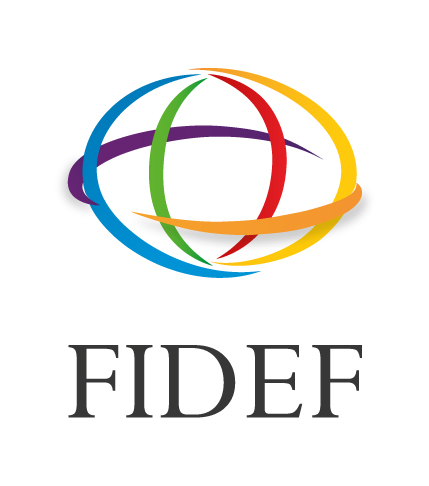 Meilleure démarche RSE :sociale, environnementale, économique et gouvernancePréambuleCe dossier de candidature est destiné aux entreprises / organisations dont l’établissement se situe dans un pays francophone membre de la FIDEF (Fédération internationale des experts-comptables et commissaires aux comptes francophones – www.fidef.org).Deux possibilités :Votre démarche n’est pas encore formalisée :Vous êtes invités à compléter le questionnaire ci-dessous, dans son intégralité et à nous transmettre tous les documents que vous jugerez nécessaires à la compréhension et à la justification de votre démarche RSEVotre démarche est formalisée (obligation de reporting et/ou vérification des Informations environnementales, sociales et sociétales ; démarche volontaire) : Vous êtes invités à compléter les parties « informations générales », « l’entité » et, au besoin « description de votre modèle d’affaires / modèle d’activité », et à nous transmettre le document relatif à l’exercice 2019 (document de référence, rapport de gestion, rapport développement durable / RSE, etc.)Informations généralesNom de l'entité : Adresse complète : Pays :Personne à contacter dans l’organisation/entreprise dans le cadre du Trophée :Nom et prénom : Fonction : E-mail : Téléphone : Etablissement(s) secondaire(s) ou succursale(s) :Nom et coordonnées de l'expert-comptable ou du commissaire aux comptes qui soutient la candidature (le cas échéant) :L'entitéNom du dirigeant / responsable de l’organisation : Forme juridique : Entité filiale d’un groupe	❏ oui 			❏ nonSi oui, lequel ? Effectif moyen (au 31 décembre 2019) : Selon le cas (chiffre d’affaires ou revenus financiers - en k euros ou dans votre monnaie nationale) : Quelle est votre activité ? (négoce, industrie, services, financement, associatif, autre)Existe-t-il une caractéristique particulière liée à l’activité, à l’organisation/entreprise, à l’implantation ? 	❏ oui 			❏ nonSi oui, laquelle ? (Installations classées pour la protection de l’environnement - ICPE, zones à risques, zones protégées, entreprise à mission, Economie sociale et solidaire - ESS, etc.)Description de votre modèle d’affaires / modèle d’activitéLe modèle d’affaires peut s’apprécier notamment au regard des éléments suivants :La couverture de l’ensemble des activités de l’entité ;La présentation des principales ressources (par exemple : matières premières, produits et services entrants, énergies, ressources humaines, ressources financières, etc.) ;La présentation des principales activités (par exemple : organisation, processus opérationnels, y compris externalisés, etc.) ;La présentation des principales réalisations (par exemple : produits, services, marchés clients, création de valeurs, partage de valeurs, etc.) ;La présentation des objectifs et stratégies ainsi que des tendances et principaux facteurs qui pourraient avoir une influence sur leur évolution (par exemple : grandes tendances externes, orientations futures, vision, valeurs et engagements, enjeux et objectifs, etc.).Source : guide AFNOR FD X30-024 Janvier 2019 – Guide pour la conduite des missions de vérification telles que prévues à l’art. L. 225-102-1 du Code de commercePourriez-vous le décrire ?Votre engagement en matière de responsabilité sociétale Quelles sont les principales raisons, comment et depuis combien de temps la démarche RSE a-t-elle été initiée ?(Exemples : totalement volontaire, impératifs du marché, initiée par le groupe d’appartenance, incitée par les travaux de certains organismes comme la CPME, le Medef, un syndicat, l’Ademe, d’un conseiller externe, par participation à un pôle de compétitivité, à un groupe de travail, etc.)Sur quelle échelle de temps attendez-vous des retours de votre démarche RSE ?La Direction a-t-elle exprimé, expressément et en son nom, un engagement général ou des engagements particuliers ?❏ oui 			❏ nonDécrire et/ou joindre une copieCet engagement fait-il l’objet d’une inscription spécifique dans vos statuts ou dans un autre document officiel ou réglementaire ? ❏ oui 			❏ nonLa gouvernanceLa Direction a-t-elle identifié et hiérarchisé les enjeux RSE liés à l’activité ?❏ oui 			❏ nonLes décrire.La Direction/ l’organisation a-t-elle mené sa réflexion sur les enjeux en s’aidant d’un référentiel sectoriel, national ou international ? ❏ oui 			❏ nonSi oui, lequel ? Le cas échéant, quelle(s) thématique(s) a/ont été totalement écarté(es) et pourquoi ? Au regard de ces enjeux, des plans d’actions ont-ils été formalisés et/ou mis en place ?❏ oui 			❏ nonLes décrire ou joindre une copie.Cette démarche soutenue par la Direction est-elle connue : des salariés ?					❏ oui 			❏ nondes autres parties prenantes externes ? 	❏ oui 			❏ nonSi oui, lesquelles et sous quelle forme de communication ? Un dialogue spécifique est-il mis en place avec des parties prenantes ?❏ oui 			❏ nonSi oui, quelles parties prenantes avec quelles modalités de dialogue et selon quelle fréquence ? [Complétez le tableau ci-dessous](Exemples de modes de dialogue : chartes d’engagement, enquêtes de satisfaction, entretiens, portes ouvertes, questionnaires extra-financiers, réunions, site internet, assemblée générale, etc.) Quels sont les avantages et bénéfices attendus ou constatés de la démarche RSE ?ExpliquezEn termes de démarche, où situez-vous votre entreprise / organisation sur cette échelle ?Cochez la case : Phase de sensibilisation 		❏	Initialisation des premières actions	❏			Déploiement d’une démarche	❏		Comment évaluez-vous la maturité de votre entreprise / organisation au regard de cette échelle ? ExpliquezLes objectifs et les moyens L’entreprise / organisation a-t-elle bénéficié d’un accompagnement spécifique pour formaliser la démarche ?❏ oui 			❏ nonSi oui, précisez lequel et par qui ?Avez-vous sollicité votre expert-comptable/commissaire aux comptes ?❏ oui 			❏ nonSi oui, précisez (identification des besoins, accompagnement, outils de pilotage, suivi de la performance, attestation et certification de l’information financière et non financière, etc.)Tous les enjeux identifiés comme importants font-ils l’objet de plans d’actions ? 	❏ oui 			❏ nonSi non, pourquoi ?Les objectifs de l’entreprise / organisation sont-ils mis en concordance avec des objectifs internationaux (ISO 26000, ODD, SBT, etc.), nationaux (plan climat, etc.) ou sectoriels ?❏ oui 			❏ nonExpliquez et précisezLes objectifs mentionnés dans le plan d’actions font-ils l’objet d’un échéancier ? ❏ oui 			❏ nonLes décrire et/ou joindre une copieCes objectifs sont-ils chiffrés ? ❏ oui 			❏ nonLes décrire et/ou joindre une copie.L’organisation a-t-elle eu recours à ces guides sectoriels ou des méthodologies pour élaborer son plan d’actions ?❏ oui 			❏ nonSi oui, lesquel(le)s ?Quelles sont les principales actions mises en place au regard du plan d’actions ?Les décrire et/ou joindre une copie.Réalisées 	En coursPrévisionnellesQuels sont les moyens matériels et les ressources (nomination d’un responsable, ressources financières, heures de main d’œuvre, plan de communication interne, aides externes…) affectés à ces plans d’actions ?Les décrire et/ou joindre une copieCes moyens sont-ils en adéquation avec les objectifs à atteindre et/ou ont-ils fait l’objet d’ajustements ?		❏ oui 			❏ nonExpliquez L’entreprise / organisation a-t-elle identifié des limites potentiellement bloquantes susceptibles d’empêcher l’aboutissement de certaines actions ?❏ oui 			❏ nonSi oui, lesquelles ?Les mesures et indicateursDe quelle manière est mesurée l’atteinte des objectifs du plan d’actions ?Décrire le système d’informations, de collecte, les process, etc.L’entreprise/organisation se réfère-t-elle à un référentiel sectoriel, national ou international pour déterminer et calculer ses indicateurs ?❏ oui 			❏ nonSi oui, le(s)quel(s) ?Existe-t-il un contrôle interne permettant de valider et d’analyser les mesures effectuées et les indicateurs qui en découlent ?❏ oui 			❏ nonSi oui, le décrire.Existe-t-il une vérification externe pour valider tout ou partie de la démarche RSE ?❏ oui 			❏ nonSi oui, précisez.Le cas échéant, joindre une copie.L’impact des actions est-il périodiquement évalué ?	❏ oui 			❏ nonSi oui, comment et à quelle fréquence ?Les indicateurs RSE sont-ils intégrés au tableau de bord de votre entité ?❏ oui 			❏ nonLes indicateurs RSE sont-ils directement utilisés dans la définition de nouveaux objectifs business ?❏ oui 			❏ nonUtilisation et publication des Informations RSECertaines de vos parties prenantes, internes ou externes, vous demandent-elles de leur fournir des informations RSE ? 	❏ oui 			❏ nonSi oui, dans quel but ?Devez-vous fournir vos informations RSE à un banquier, associé, coopérateur, assureur, actionnaire ou partenaire financier ? 	❏ oui 			❏ nonSi oui, dans quel but ?Utilisez-vous ces informations RSE dans le cadre d’appels d’offre publics ?❏ oui 			❏ nonSi oui, dans quel but ?Utilisez-vous ces informations RSE pour communiquer sur vos produits ou services ?❏ oui 			❏ nonSi oui, précisezInformez-vous vos salariés des résultats tirés de cette démarche RSE ?❏ oui 			❏ nonAffichez-vous certains indicateurs sur les lieux de travail ?❏ oui 			❏ nonLesquels et pourquoi ?Avez-vous l’obligation pour votre prochain exercice de publier un rapport RSE de type « déclaration de performance extra-financière » ?❏ oui 			❏ nonSi non, pensez-vous le faire de façon volontaire ?❏ oui 			❏ nonVotre thématiqueNous vous proposons ci-après de décrire, mettre en exergue, une thématique RSE (économie circulaire, handicap, déchets, climat, etc.), une bonne pratique ou une action majeure de votre entreprise/organisation.Documents à nous envoyer / joindreTous documents qui justifieront vos réponses (certificats, attestations, etc.).Nous vous remercions de numéroter ces différentes annexes et d’y faire référence dans les questions sus-citées.Liste des annexes :Le cas échéant, si votre démarche RSE est déjà formalisée, nous acceptons les documents suivants pour l’exercice 2019 [liste non exhaustive] :Document de référenceRapport de gestionRapport développement durable / RSEDéclaration de performance extra-financière (DPEF)Rapport de l’OTI ou d’un tiers certificateur dans le cas d’une vérification, obligatoire ou non, de vos Informations RSEVotre expert-comptable / votre commissaire aux comptesComment pensez-vous que votre expert-comptable ou votre commissaire aux comptes puisse vous aider dans votre démarche RSE ?(identification des besoins, accompagnement, outils de pilotage, attestation et certification de l’information financière et non financière, etc.)L’.es avez-vous déjà sollicité.s ?	❏ oui 		❏ nonParties prenantesModes de dialogueFréquence du dialogueAutre(s) information(s)SalariésActionnaires FournisseursClientsBanquePouvoirs publicsSociété civileAutres (préciser) : N° annexeTitre annexeréf question(S)Document transmislien de téléchargement (si disponible)